El Sistema de Información de Justicia Criminal (SIJC) tiene la misión de reducir la actividad criminal maximizando la habilidad de proveer información relevante de justicia criminal completa, precisa y a tiempo a todas las agencias cualificadas de ley y orden, de justicia criminal, civiles, académicas y de empleo y licenciamiento; concernientes a individuos, organizaciones y actividades de tipo criminal. Provee además, cualquier otra información disponible relacionada con el cumplimiento de las leyes.Directorio de SIJCAlgunos de los servicios ofrecidos por la agencia son los siguientes:Recopilar y mantener en un archivo computadorizado toda la información disponible sobre las personas que son encausadas por la comisión de un delito grave y los delitos menos graves que se relacionan con un delito grave. 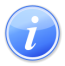 Descripción del Servicio 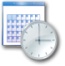 Lugar y Horario de Servicio 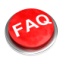 Preguntas Frecuentes